Durée de l’examen : 60 minutes.La calculatrice n’est pas autorisée.Le sujet comporte 3 pages y compris la page de garde.Le total des points attribués est égal à 40. Toutes les questions sont obligatoires.Lors de la correction, il sera tenu compte du soin et de la qualité de la rédaction.Restez calme et concentré.Bon travail et bonne réussite.Question 1 : (5 points) Donner les variations de f si le graphe ci-dessous représente sa dérivée f’ ‘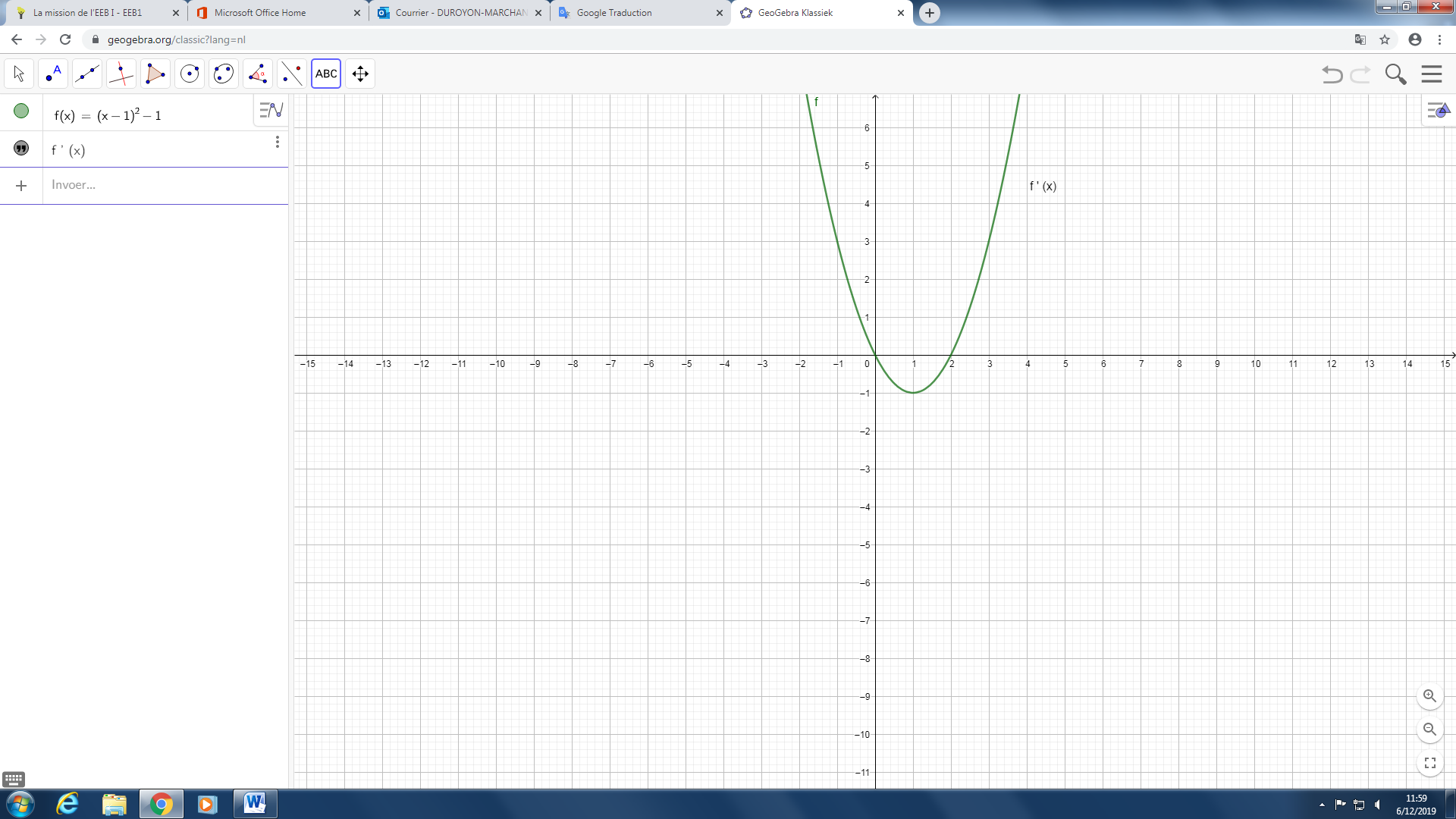 Question 2 : (5 points) Trouver la primitive F de la fonction f définie par telle que F(-1)=2.Question 3 : (5 points)Tracer le graphe de la fonction.  et déterminer l’équation de la tangente au graphe de f au point d ‘abscisse x = -2 .Question 4 :  (5 points)Résoudre l’équation suivante :   Question 5 : (5 points)Calculer la valeur exacte de l’intégrale suivante :  Question 6 : (5 points)Dans une loterie, 10% des billets sont gagnants.Quelqu'un achète 3 billets.Calculez la probabilité qu’au moins deux soient gagnants.Question 7  : (5 points)Pendant le concours de snowboard, Julie a 0,6 chance de gagner le         ¨half-pipe¨ et 80% de chances de gagner le ¨Boardercross¨. Gagner les deux compétitions sont des événements indépendants. Quelle est la probabilité que Julie gagne une et une seule de ces deux compétitions?Question 8 : (5 points)Les chiffres suivants montrent les points marqués par Mila Azuki lors des 9 derniers matchs de volleyball:6   8   8   10   10   10   12   14  16Calculez la valeur médiane et l'écart  interquartile de cette série, puisdessinez la boîte à moustaches.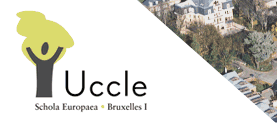 EXAMEN – 1er semestre S7FR – Mathématiques 3 pDATE : 27 janvier 2020 – Heure : 13h30-14h30epreuve SANS calculatriceProfesseurs : B. DUROYON et R. SOUISSINOM :		Prénom :NOTE :                /40